               Kerkhoven Lutheran Church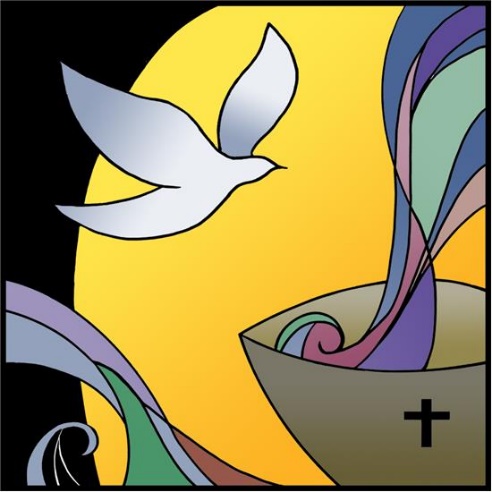                             Evangelical Lutheran Church in AmericaLiving and trusting in god’s amazing grace we welcome all   to worship, learn and serve in celebration of Christ’s love.The Holy Trinity                 May 30, 2021         9:00 AMPreludeGATHERINGCONFESSION AND FORGIVENESS 						    ELW p. 94In the name of the Father,and of the ☩ Son,and of the Holy Spirit. Amen.Almighty God, to whom all hearts are open, all desires known, and from whom no secrets are hid: cleanse the thoughts of our hearts by the inspiration of your Holy Spirit, that we may perfectly love you and worthily magnify your holy name, through Jesus Christ our Lord. Amen.Let us confess our sin in the presence of God and of one anotherSilence is kept for reflection.Most merciful God,we confess that we are captive to sin and cannot free ourselves. We have sinned against you in thought, word, and deed, by what we have done and by what we have left undone. We have not loved you with our whole heart; we have not loved our neighbors as ourselves. For the sake of your Son, Jesus Christ, have mercy on us. Forgive us, renew us, and lead us, so that we may delight in your will and walk in your ways, to the glory of your holy name. Amen.In the mercy of almighty God, Jesus Christ was given to die for us, and for his sake God forgives us all our sins. As a called and ordained minister of the church of Christ, and by his authority, I therefore declare to you the entire forgiveness of all your sins, in the name of the Father, and of the ☩ Son, and of the Holy Spirit.  Amen.GATHERING HYMN	 “Holy, Holy, Holy, Lord God Almighty!”             ELW #4131	Holy, holy, holy, Lord God Almighty!				Early in the morning our song shall rise to thee.				Holy, holy, holy, merciful and mighty!				God in three persons, blessed Trinity!2	Holy, holy, holy! All the saints adore thee,				casting down their golden crowns around the glassy sea;				cherubim and seraphim falling down before thee,				which wert and art, and evermore shalt be.3	Holy, holy, holy! Though the darkness hide thee,				though the eye of sinfulness thy glory may not see,				only thou art holy; there is none beside thee,				perfect in pow'r, in love and purity.4	Holy, holy, holy! Lord God Almighty!				All thy works shall praise thy name in earth and sky and sea.				Holy, holy, holy, merciful and mighty!				God in three persons, blessed Trinity!Text: Reginald Heber, 1783-1826, alt.GREETINGThe grace of our Lord Jesus Christ, the love of God,and the communion of the Holy Spirit be with you all.And also with you.KYRIE	              		     Spoken Responsively				ELW p. 138In peace, let us pray to the Lord.Lord, have mercy.For the peace from above,and for our salvation,let us pray to the Lord.Lord, have mercy.For the peace of the whole world,for the well-being of the Church of God,and for the unity of all,let us pray to the Lord.Lord, have mercy.For this holy house,and for all who offer here their worship and praise,let us pray to the Lord.Lord, have mercy.Help, save, comfort, and defend us, gracious Lord.Amen.HYMN OF PRAISE			“This is the Feast”     		      ELW p. 140This is the feast of victory for our God.Alleluia, alleluia, alleluia.Worthy is Christ, the Lamb who was slain,whose blood set us free to be people of God.This is the feast of victory for our God.Alleluia, alleluia, alleluia.Power, riches, wisdom and strength,and honor, blessing, and glory are his.This is the feast of victory for our God.Alleluia, alleluia, alleluia.Sing with all the people of God,and join in the hymn of all creation:Blessing, honor, glory, and mightbe to God and the Lamb forever. Amen.This is the feast of victory for our God.Alleluia, alleluia, alleluia.For the Lamb who was slain has begun his reign.Alleluia.This is the feast of victory for our God.Alleluia, alleluia, alleluia.PRAYER OF THE DAYAlmighty Creator and ever-living God: we worship your glory, eternal Three-in-One, and we praise your power, majestic One-in-Three. Keep us steadfast in this faith, defend us in all adversity, and bring us at last into your presence, where you live in endless joy and love, Father, Son, and Holy Spirit, one God, now and forever.AmenWORDThe First Reading     Isaiah 6:1-8   This reading narrates Isaiah’s vision of the Lord surrounded by angels. They sing “Holy, holy, holy,” a song the church sings at the beginning of the great thanksgiving. This liturgical text invites the church and all creation to sing in praise of God’s glory. That glory is God’s mercy toward sinners.1In the year that King Uzziah died, I saw the Lord sitting on a throne, high and lofty; and the hem of his robe filled the temple. 2Seraphs were in attendance above him; each had six wings: with two they covered their faces, and with two they covered their feet, and with two they flew. 3And one called to another and said:
 “Holy, holy, holy is the Lord of hosts;
 the whole earth is full of his glory.”
4The pivots on the thresholds shook at the voices of those who called, and the house filled with smoke. 5And I said: “Woe is me! I am lost, for I am a man of unclean lips, and I live among a people of unclean lips; yet my eyes have seen the King, the Lord of hosts!”
  6Then one of the seraphs flew to me, holding a live coal that had been taken from the altar with a pair of tongs. 7The seraph touched my mouth with it and said: “Now that this has touched your lips, your guilt has departed and your sin is blotted out.” 8Then I heard the voice of the Lord saying, “Whom shall I send, and who will go for us?” And I said, “Here am I; send me!”   The Word of the Lord.Thanks be to God.  Psalm 29									Reading Responsively1Ascribe to the Lord, you gods,
  ascribe to the Lord glory and strength.
2Ascribe to the Lord the glory due God’s name;
  worship the Lord in the beauty of holiness.
 3The voice of the Lord is upon the waters; the God of glory thunders;
  the Lord is upon the mighty waters.
4The voice of the Lord is a powerful voice;
  the voice of the Lord is a voice of splendor.   5The voice of the Lord breaks the cedar trees;
  the Lord breaks the cedars of Lebanon;
6the Lord makes Lebanon skip like a calf,
  and Mount Hermon like a young wild ox.
 7The voice of the Lord
  bursts forth in lightning flashes.
8The voice of the Lord shakes the wilderness;
  the Lord shakes the wilderness of Kadesh.  9The voice of the Lord makes the oak trees writhe and strips the forests bare.
  And in the temple of the Lord all are crying, “Glory!”
10The Lord sits enthroned above the flood;
  the Lord sits enthroned as king forevermore.11O Lord, give strength to your people;
  give them, O Lord, the blessings of peace. Second Reading  Romans 8:12-17In describing the new life of faith, Paul refers to all three persons of the Trinity: the Spirit leads us to recognize that we are children of God the Father and joint heirs with Christ the Son.12Brothers and sisters, we are debtors, not to the flesh, to live according to the flesh—13for if you live according to the flesh, you will die; but if by the Spirit you put to death the deeds of the body, you will live. 14For all who are led by the Spirit of God are children of God. 15For you did not receive a spirit of slavery to fall back into fear, but you have received a spirit of adoption. When we cry, “Abba! Father!” 16it is that very Spirit bearing witness with our spirit that we are children of God, 17and if children, then heirs, heirs of God and joint heirs with Christ—if, in fact, we suffer with him so that we may also be glorified with him.The Word of the Lord.Thanks be to God.Gospel Acclamation                  “Alleluia” 			                          ELW p. 142Alleluia. Lord, to whom shall we go?You have the words of eternal life.Alleluia. Alleluia.  Gospel: John 3:1-171Now there was a Pharisee named Nicodemus, a leader of the Jews. 2He came to Jesus by night and said to him, “Rabbi, we know that you are a teacher who has come from God; for no one can do these signs that you do apart from the presence of God.” 3Jesus answered him, “Very truly, I tell you, no one can see the kingdom of God without being born from above.” 4Nicodemus said to him, “How can anyone be born after having grown old? Can one enter a second time into the mother’s womb and be born?” 5Jesus answered, “Very truly, I tell you, no one can enter the kingdom of God without being born of water and Spirit. 6What is born of the flesh is flesh, and what is born of the Spirit is spirit. 7Do not be astonished that I said to you, ‘You must be born from above.’ 8The wind blows where it chooses, and you hear the sound of it, but you do not know where it comes from or where it goes. So it is with everyone who is born of the Spirit.” 9Nicodemus said to him, “How can these things be?” 10Jesus answered him, “Are you a teacher of Israel, and yet you do not understand these things?
  11“Very truly, I tell you, we speak of what we know and testify to what we have seen; yet you do not receive our testimony. 12If I have told you about earthly things and you do not believe, how can you believe if I tell you about heavenly things? 13No one has ascended into heaven except the one who descended from heaven, the Son of Man. 14And just as Moses lifted up the serpent in the wilderness, so must the Son of Man be lifted up, 15that whoever believes in him may have eternal life.
  16“For God so loved the world that he gave his only Son, so that everyone who believes in him may not perish but may have eternal life.
  17“Indeed, God did not send the Son into the world to condemn the world, but in order that the world might be saved through him.”The Gospel of the Lord.Thanks be to God.SERMON                          Met By God          			                Pastor Tim Larson          HYMN OF THE DAY         “Holy God, We Praise Your Name” 	                 ELW #4141	Holy God, we praise your name;				Lord of all, we bow before you.				All on earth your scepter claim,				all in heav'n above adore you.				Infinite your vast domain,				everlasting is your reign.2	Hark! The glad celestial hymn				angel choirs above are raising;				cherubim and seraphim,				in unceasing chorus praising,				fill the heav'ns with sweet accord:				"Holy, holy, holy Lord!"3	Lo, the apostolic train				join your sacred name to hallow;				prophets swell the glad refrain,				and the white-robed martyrs follow;				and from morn to set of sun				through the church the song goes on.4	Holy Father, holy Son,				Holy Spirit, three we name you,				though in essence only one;				undivided God we claim you				and, adoring, bend the knee				while we own the mystery.Text: source unknown; tr. Clarence A. Walworth, 1820-1900Nicene creed  									  elw P. 104We believe in one God,the Father, the Almighty,maker of heaven and earth,of all that is, seen and unseen.We believe in one Lord, Jesus Christ,the only Son of God,eternally begotten of the Father,God from God, Light from Light,true God from true God,begotten, not made,of one Being with the Father;through him all things were made.For us and for our salvationhe came down from heaven,was incarnate of the Holy Spirit and the virgin Maryand became truly human.For our sake he was crucified under Pontius Pilate;he suffered death and was buried.On the third day he rose againin accordance with the scriptures;he ascended into heavenand is seated at the right hand of the Father.He will come again in glory to judge the living and the dead,and his kingdom will have no end.We believe in the Holy Spirit, the Lord, the giver of life,who proceeds from the Father and the Son,who with the Father and the Son is worshiped and glorified,who has spoken through the prophets.We believe in one holy catholic and apostolic church.We acknowledge one baptism for the forgiveness of sins.We look for the resurrection of the dead,and the life of the world to come. Amen.OFFERING INTERLUDE   PRAYERS OF INTERCESSIONEach portion of the prayers ends with “Lord, in your mercy”.  Congregation response:  Hear our prayer.THE LORD’S PRAYEROur Father, who art in heaven,hallowed be thy name,thy kingdom come,thy will be done,on earth as it is in heaven.Give us this day our daily bread;and forgive us our trespasses,as we forgive thosewho trespass against us;and lead us not into temptation,but deliver us from evil.For thine is the kingdom,and the power, and the glory, forever and ever. Amen.SENDINGBLESSINGThe Lord bless you and keep you;
The Lord make his face to shine upon you and be gracious to you;
The Lord lift up his countenance upon you and give you peace. Amen.SENDING SONG               “Mine Eyes Have Seen the Glory”  	            ELW #8901	Mine eyes have seen the glory of the coming of the Lord;				he is trampling out the vintage where the grapes of wrath are stored;				he has loosed the fateful lightning of his terrible swift sword:				his truth is marching on.Refrain   	Glory, glory! Hallelujah!				Glory, glory! Hallelujah!				Glory, glory! Hallelujah!				His truth is marching on.2	He has sounded forth the trumpet that shall never call retreat;				he is sifting out the hearts of men before his judgment seat.				Oh, be swift, my soul, to answer him; be jubilant, my feet!				Our God is marching on.  Refrain3	In the beauty of the lilies Christ was born across the sea,				with a glory in his bosom that transfigures you and me.				As he died to make men holy, let us live to make men free,				while God is marching on.  Refrain											Text: Julia Ward Howe, 1819-1910DISMISSAL Go in peace. You are the body of Christ.Thanks be to God.From sundaysandseasons.com.Copyright © 2021 Augsburg Fortress. All rights reserved. Reprinted by permission under Augsburg Fortress Liturgies Annual License #SBT004230.New Revised Standard Version Bible, Copyright © 1989, Division of Christian Education of the National Council of the Churches of Christ in the United States of America. Used by permission. All rights reserved.Revised Common Lectionary, Copyright © 1992 Consultation on Common Texts, admin Augsburg Fortress. Used by permission.SERVING THIS MORNINGPastor – Timothy P. LarsonMusicians – Alison Nelson Lector – Shelly LottmaUshers – Eric Lottman FamilyAcolytes – Emily HoltkampGreeter- Eric Lottman FamilyPRAYER CONCERNS: (Periodically these prayer concerns will be moved to the prayer concerns list in the newsletter) Keith and Kari Lundberg, Calvin Carls, Florence Smith, Pastor Bill MillerStewardship Snippet:   The Holy Trinity, May 30, 2021 “Then I heard the voice of the Lord saying, ‘Whom shall I send, and who will go for us?’ And I said, “Here am I; send me.” –Isaiah 6:8 When were you first aware of God calling you to deeper faith and service? Was it through the voice and wisdom of a beloved elder or through the witness of a treasured ancestor? Steward these stories carefully and pass them on to the generations to come in the name of the Triune God.Next Sunday, June 6, 2021:	The Second Sunday after Pentecost 9:00 am 	Worship Service, worship is in person and live streamed.KLC Worship Services are also available for viewing on YouTube!  Stay In Touch:  If you have not been receiving bulletins, newsletters or prayer requests and would like to, please contact the church office with your information. kerkhovenlutheran@gmail.com or 320-264-2823Let Us Know:  If you have a prayer request to be added or removed from the KLC prayer list, please notify the church office. kerkhovenlutheran@gmail.com  or 320-264-2823.KLC Office Hours for the Week of May 31-June 5, 2021: Church office hour will be Monday - Office closed, Tuesday - Thursday, 9:00-4:00 pm.  The church office is closed on Friday.  If you have questions or need assistance please call: Ann Hanson – 320-894-4464.WELCA Quilting:  Quilting continues each Wednesday 9:00 am in the Fellowship Hall.  Masks and social distancing protocols will be followed.  There will be a catered noon luncheon with a free will donation each week.KLC Website:  We again have a website.  It can be found at https://www.kerkhovenlutheranchurch.com/  VBS: Vacation Bible School (VBS) will be held June 7 - 11 at Salem Covenant Church from 6:30-8:30 p.m. No meal will be served.  The theme is Rocky Railway.  You can e-mail your registration form to Barb Norton at mnorton1613@charter.net Please contact Barb Norton at 264-1613 (h) or 320-894-2128 (c) with any questions you may have.   Call Committee:  The Nominating Committee met on Sunday, May 23, and has established a slate of persons who have agreed to serve on the Call Committee.  This slate of candidates will be presented to the KLC Church Council on Wednesday, June 9, for their approval.  If you are interested in being on the Call Committee please contact the church office or on of the newly elected Nominating Committee members: Lane Carlson, Ann Hanson, Sue Nelson, Grace Marquardt and Christine Forsell.  Upon approval of the Church Council these names will be presented to the congregation at a meeting for a vote.On-Line Giving: It is now possible to give your offering or a donation to KLC on-line at: https://secure.myvanco.com/YNJM   This link will now be available on our Kerkhoven Lutheran Facebook page and is available on our new website (see link above). Sunday Musicians:  Do you play the piano or organ?  Would you be interested in helping to lead our congregation’s Sunday morning worship music?  We are looking for musician to substitute on Sunday mornings with neither Alison or Mariah are able to be here.  KLC does pay $30 per service for leading worship.  If you would like to be put on a list of people who would be interested in filling in when needed.  Please let the church office know or contact a member of the KLC Board of Worship and Witness.  Thank you.Singers Invited:  Pastor Bill requested that KLC singers be invited for the “It’s Miller Time concert” on Sunday, June 13 at 3:30 pm at Peace Lutheran Church in New London.  This concert is to celebrate and honor Pastor Bill, who is battling pancreatic cancer. This event has been named, “It’s Miller Time!” and will have several groups playing and singing along with this community group that we have been invited to join.  Please send a message to Brian Pearson if you are interest in singing and he will text, email or message you the music.  One rehearsal at Peace church Wednesday June 9th, at 7:00 pm.  We will sing through the songs again before the concert at 2:30 pm.  Call Brian Pearson – 320-212-8782, email; pearsongs@charter.net or find him on facebook. All KLC members and friends are invited to attend the concert on June 13th.Poppies: The poppies on the piano are placed there by the Kerkhoven American Legion Auxiliary in honor and memory of all the Veterans, in commemoration of Memorial Day. 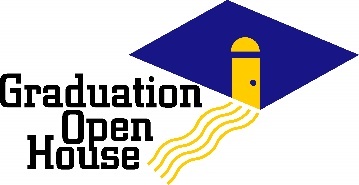 Open House: You are invited to Halie Nichols’ open house Graduation Party on Sunday, May 30th, 2021 from 3:00 p.m. to 7:00 p.m. at Roger & Mary Ann Holtkamp’s residence, 695 150th AVE SE, Kerkhoven, MN.Open House:  You are invited to Brody Forsell’s open house Graduation Party onSunday, May 30th from 4-7pm at 865 155th Ave SE, Kerkhoven, MN.Open House: You are invited to Lauren Krieger's open house Graduation Party on Sunday, June 6th from 4-8 p.m. at 1095 165th Ave SE, Kerkhoven, MN. 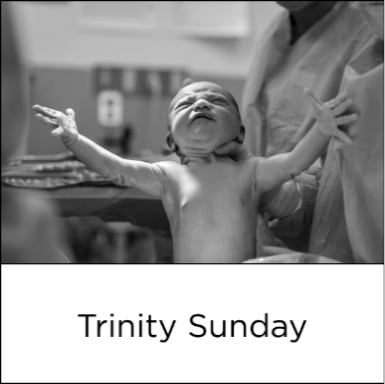 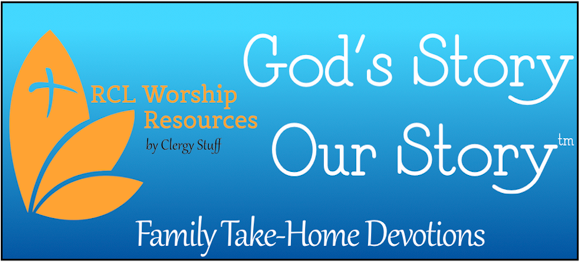 May 30, 2021John 3:1-17Use this resource at home to guide your household’s daily devotions.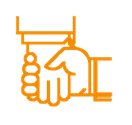 Pray: Light a candle. Open your devotion with prayer.Compassionate God, you came to save us, not to destroy us. Give us faith to trust in the promise of eternal life to come, so that we might have abundant life today, in Jesus’ name. Amen.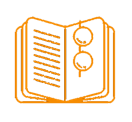 Read: Read the key verses from Sunday’s reading.For God so loved the world that he gave his only Son, so that everyone who believes in him may not perish but may have eternal life. Indeed, God did not send the Son into the world to condemn the world, but in order that the world might be saved through him. (John 3:16-17) 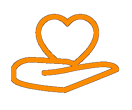             Reflect: Reflect on the scripture summary.When Nicodemus sought to learn from Jesus under cover of darkness, Jesus taught him that God sent him to save the world.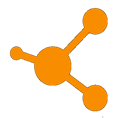 Connect: Connect in conversation with others in your household or community. What was a high point of your day? What was a low point?Who is your favorite shade of the Holy Trinity? (Creator, Redeemer, Advocate) Why?What does it mean to be born from above? Or born again?For the littles: Do you remember your birth? Do you remember your baptism? What do you know about God?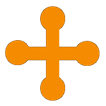            Bless: Close your devotion with a blessing.May the Creator, Redeemer, and Advocate bless your birth and rebirth. Amen.
              Do: By acting on what we learn, we make God’s word come alive. Do the following activity this week.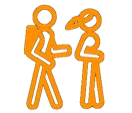               Research ways different traditions understand baptism. What is the primary understanding in your tradition?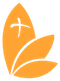 Go Deeper: Go to bit.ly/daily-devotions-rcl for the daily readings!Monday, Psalm 20; Numbers 9:15-23; Revelation 4:1-8Tuesday, Psalm 20; Exodus 25:1-22; 1 Corinthians 2:1-10Wednesday, Psalm 20; Numbers 6:22-27; Mark 4:21-25Thursday, Psalm 138; 1 Samuel 4:1-22; 1 Peter 4:7-19Friday, Psalm 138; 1 Samuel 5:1-12; 2 Corinthians 5:1-5Saturday, Psalm 138; 1 Samuel 6:1-18; Luke 8:4-15